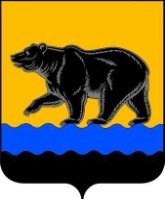 ДУМА ГОРОДА НЕФТЕЮГАНСКАПРОЕКТ Р Е Ш Е Н И ЕО внесении изменения в Порядок формирования и использования бюджетных ассигнований муниципального дорожного фонда города Нефтеюганска Принято Думой города
«__»_______ 2022 годаВ соответствии с пунктом 5 статьи 179.4 Бюджетного кодекса Российской Федерации, пунктом 5 части 1 статьи 16 Федерального закона от 06.10.2003           №131-ФЗ «Об общих принципах организации местного самоуправления в Российской Федерации»», руководствуясь статьёй 6 Устава города Нефтеюганска, заслушав решение комиссии по бюджету и местным налогам, Дума города решила:1. Внести в Порядок формирования и использования бюджетных ассигнований муниципального дорожного фонда города Нефтеюганска, утверждённый решением Думы города Нефтеюганска от 27.09.2012 №371-V           (с изменениями от 28.11.2013 №691-V, от 24.12.2014 №936-V, от 25.12.2015 №1181-V, от 30.06.2017 №206-VI, от 25.11.2019 №671-VI, от 28.09.2022 
№186-VII) изменение, изложив подпункт 4 пункта 3.2 раздела 3 в следующей редакции:«4)осуществление иных мероприятий в отношении автомобильных дорог общего пользования местного значения, направленных на обеспечение дорожной деятельности в соответствии с законодательством Российской Федерации.».2.Опубликовать настоящее решение в газете «Здравствуйте, нефтеюганцы!» и разместить на официальном сайте органов местного самоуправления города Нефтеюганска в сети Интернет.3. Решение вступает в силу после его официального опубликования.Глава города Нефтеюганска	                                                  Председатель Думы __________________Э.Х.Бугай	                       ___________М.М.Миннигулов«___» ________ 2022 года	№ ___